Свет в окошкеДушевные разговоры о работе, коллегах и дружбеДень начался с пушистого снега на зеленой траве свинокомплекса. На дворе пятница, время 10:30.  Часы, проведенные здесь в разговорах, показались мигом, полным восхищением людьми и их работой. 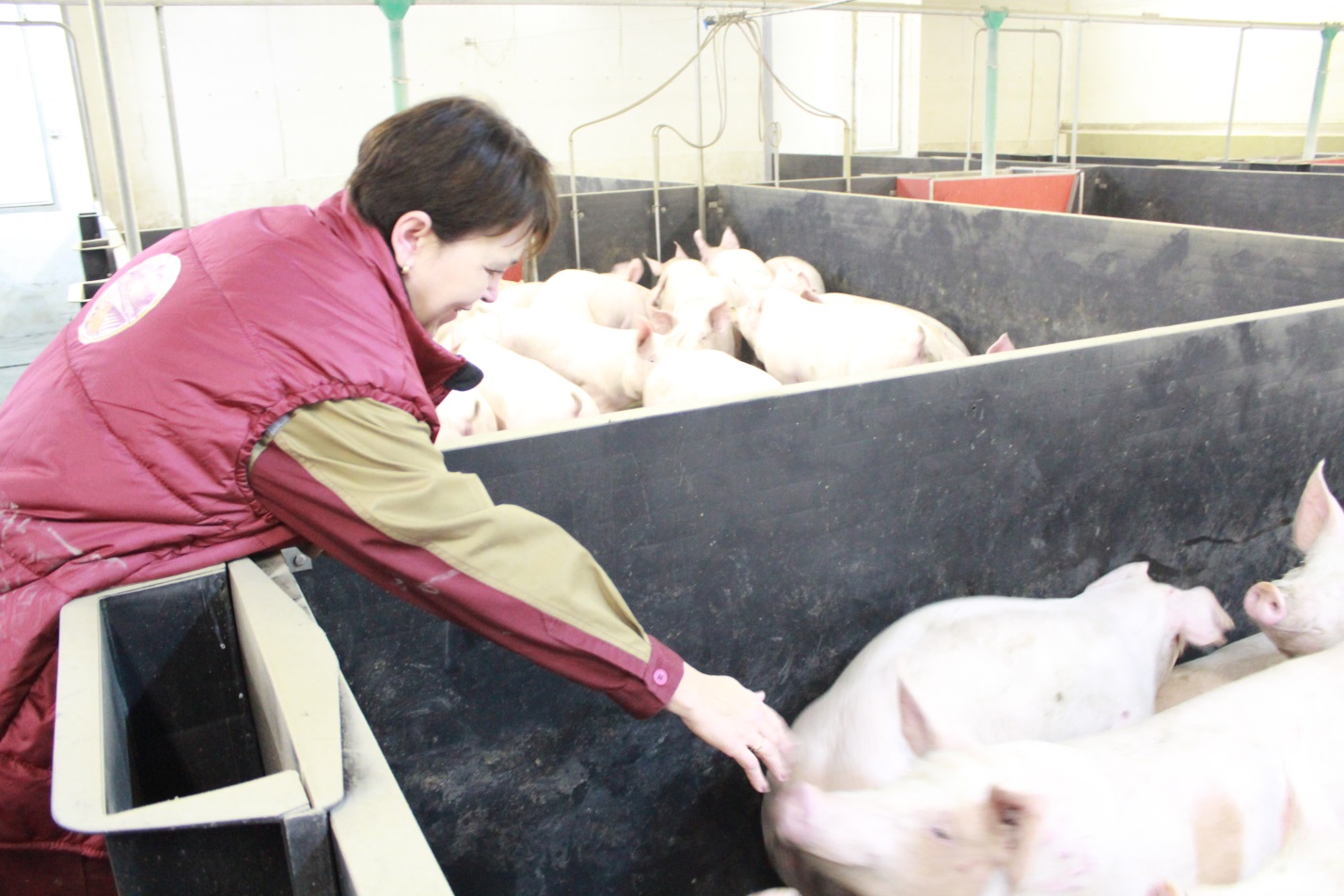 Светлана Валерьевна опускает руку к поросятам. Тянется к ним, гладит по пятачкам.- Вот и хрюшечки наши…  Что,  Сань, пойдем к малышам? Накануне вечером, Борис Жуков, генеральный директор свинокомплекса звонит ей, просит встретиться с корреспондентами газеты, они хотят взять интервью. Она скромничает, говорит, что к ней в последнее время слишком много внимания. Встречает нас в своем кабинете, и когда разговор заходит о фотосъемке, снова скромничает, но соглашается. Наша собеседница очень открытый человек, с доброй улыбкой и глубокими карими глазами.Что говорить? Говорить это так… работать надо!Мы сидим вчетвером за столом, но у нас всего один рассказчик – начальник откормочного комплекса «Свинокомплекса» Светлана Валуева. По словам окружающих, Светлана о себе говорить не любит, а любит работать. - А что рассказывать-то? Давайте вы лучше вопросы будете задавать. А я буду отвечать.Светлана приехала сюда пять лет назад. Родилась в Листвянке, училась в индустриально-педагогическом техникуме. Потом вышла замуж. Вела свое хозяйство: три коровы, штук 30 овец, гуси и утки.До «Свинокомплекса» работала сразу на трех работах: начальником охраны сутки\трое, в страховой компании «бегала как жесть по ветру» и продавцом в продуктовом магазинчике - каждый день расфасовывала по шесть мешков крупы. Получала за все восемь тысяч рублей в месяц.- Потом как-то день такой выдался, не пришла на работу девочка, которая дежурила у меня на смене, на охране. Я ей позвонила, а она мне отвечает: «Я на курсах». Спрашиваю: «На каких курсах?». А в СПТУ№ 51 как раз проводились курсы, приезжал Петр Владимиров (главный инженер «Свинокомплекса»), Надя Глазнова была (Главный зоотехник-селекционер «Свинокомплекса», - прим. автора). А я тоже хочу! На следующий день  туда… Послушала, понравилось и буквально месяца через полтора пригласили работать.В 2011 году Светлана пришла на «Свинокомплекс» оператором откорма 2 разряда. В декабре ее перевели на линию осеменения. - А в феврале 2012 года у нас открылся репродуктор, мы с Алексеем Ивановым посовещались тогда и решили, что меня нужно туда переводить. Туда я ушла уже оператором опороса, потому что свиньи у нас там были осемененные,  и нужно было принимать опорос. Через месяц я стала оператором по набору и комплектации, потом стала старшим оператором. У меня в подчинении были девочки мои – 12 человек, а уже в феврале 2014 года перевели меня сюда начальником откорма. Вот собственно все. Я не могу сказать, что я лучшая из всех- На репродукторе, например, девочки вообще все идеальные. Вот хоть у кого спроси: линия А (репродуктор) у нас показательная, там всегда все идеально. Как Владимир Иванов всегда говорит: «Линия А у девочек – это роддом. Чистота, все идеально, все блестит. Вот так вот пальцем или тряпочкой проведи – нигде ничего не найдешь».Светлана говорит очень быстро, ей хочется больше рассказать про своих коллег. С теплотой в голосе, она всегда добавляет «мои лучшие». Говорит, что в коллективе все дружно, слажено. Если беда какая-то или несчастье в семье, первыми на помощь всегда придут коллеги: и добрым словом, и деньгами, если нужно.- Это не высокие слова, это действительно так. Случилась ли беда, мы найдем деньги, поддержим. Потому что бывало так, что кроме нас и помочь некому. Там вот так: дружно все, слажено.  В нашем разговоре постоянно повторяются два имени: Борис Жуков и Алексей Иванов. Для Светланы эти два человека – олицетворение настоящих профессионалов – руководителей.- Про Алексея книгу нужно писать! Столько про него можно говорить!  Он всему нас научил! Что Борис, что Алексей в любое время и помогут  и на вопрос ответят, будь хоть 2 часа ночи.  Если бы нам давали анкеты с вопросом «кто у вас лучший руководитель», мы бы все написали: Борис и Алексей.Это все твое! Твой дом, твое хозяйство. Ты за это отвечаешь головой.- Сколько человек у вас работает?- Наших? 13 мойщиков, 9 операторов, 2 бригадира. Это мои лично (смеется).- То есть у вас чисто мужской коллектив?- А у нас тут девочек-то чуть-чуть. Вот Юля, Василина и Вера.  Для меня всегда было проще с мужчинами. С девчонками же как: одна с первого раза понимает, а на другую голос нельзя повышать, бывают же впечатлительные. К каждой нужен подход. С женщинами только так. А с мужчинами совсем другое. Когда я сюда пришла, мне было страшно… незнакомый коллектив.  Тут мальчишки  редко улыбались, вообще эмоций практически не было… А сейчас! Они работают слажено. Улыбаются. Вообще молодцы.Для общей фотографии все собираются за две минутки, еще мгновение на саму съемку, и тут же фразы «Все, я побежал, мне работать надо». Борис Жуков говорит, что теперь на линии откорма не слышно ни одного матерного слова - это заслуга Светланы. В столовой вывесили список слов, заменяющих матерные.  Ажиотаж был нешуточный: вокруг все столпились, слова повторяли. - Теперь культурно разговаривают, при каждой встрече - «Александр, здравствуйте». Предложили сделать ящик, если кто будет матершинничать, будет  в этот ящик копеечку складывать. Потом конфет купим, будем чай пить.Светлана смотрит на коллектив как на собственных детей: где-то советом помогает, где-то ругает по делу, переживает и спрашивает, как поживают родные. - Может им раньше женского  внимания не хватало, там ведь на линии работают одни мужчины. Здесь нужна опора, с кем бы они могли не только по работе общаться, но и по личным делам. У многих тут дети в одно время родились, так они теперь друг другу про пупсиков своих постоянно говорят…  Раньше стали бы они кому-нибудь это рассказывать? Светлана как экскурсовод ведет нас по комплексу откорма: посмотрите налево - здесь у нас поросята постарше. Пройдем дальше – здесь поросята помладше.  В этот же момент привозят малышей с репродуктора, сюда на откорм. Из кузова машины они спешат в новый дом; одинаково розовые, как щенки с большими ушами, бегут по коридорам.  На прощанье нас угощают сладостями и приглашают в гости. И, если честно, уезжать нам совсем не хочется. Такие теплые встречи ждешь как свет в окошке родного дома. 